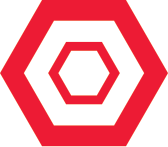 FAX COVER SHEET (CONFIDENTIAL - URGENT)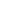 Message: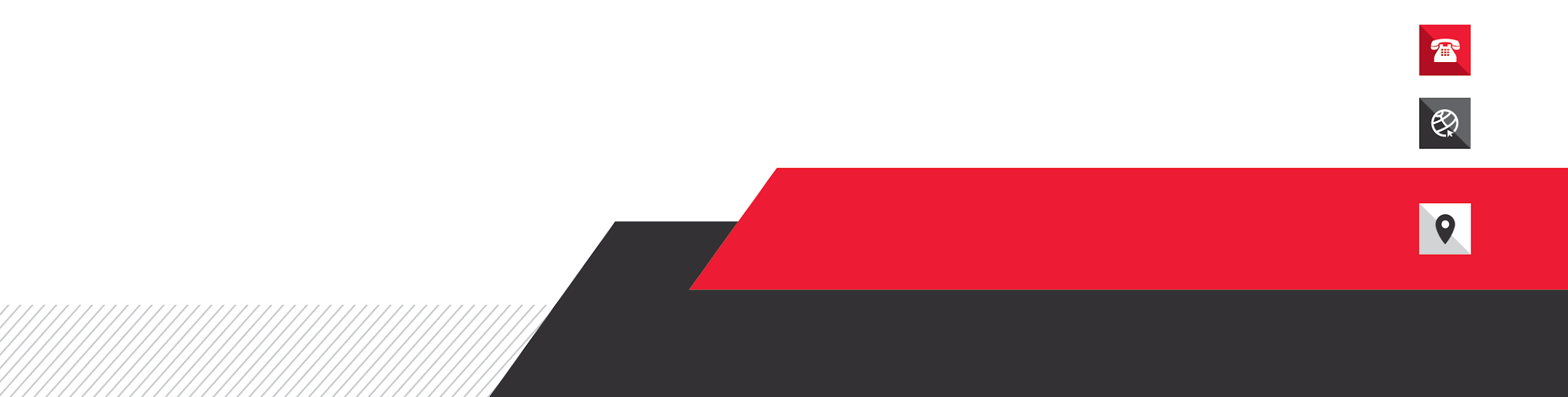 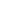            To:            To:       From:      From:           Fax:           Fax:      Fax:      Fax:          Phone:          Phone:      Phone:      Phone:          Date:           Date:        # of Pages:       # of Pages:          Subject:          Subject:          Subject:          Subject:          Subject: